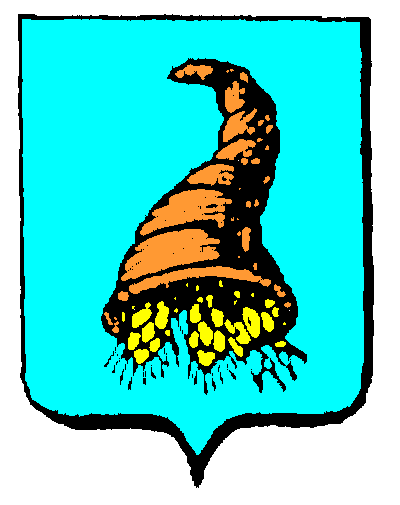 Муниципальное образование «Город Кунгур» Муниципальное автономное дошкольное       образовательное учреждение «Центр развития ребёнка – детский сад № 3»  (МАДОУ «ЦРР – детский сад № 3»)П Р И К А З28.08.2019г. № 654Об организации питания детей в 2019-2020 учебном годуС целью организации сбалансированного рационального питания детей строгого выполнения и соблюдения технологии приготовления блюд в соответствии с меню-требованием и технологической картой, а также в рамках осуществления в 2019-2020 учебном году контроля по данному вопросу,П Р И К А З Ы В А Ю:1.Организовать питание детей в учреждении в соответствии с 10-ти дневными меню для детей в возрасте от 1года до 3-х лет и от 3 до 7 лет, посещающих дошкольное образовательные учреждения с 12-ти часовым режимом функционирования». Изменения в меню разрешается вносить только с разрешения заведующего.2. Утвердить Положение по организации питания в ДОУ.3.Возложить ответственность за организацию питания на шеф-повара4.Ответственному за организацию питания детей обеспечить:4.1.Персональный контроль исполнения требований санитарно-эпидемиологического законодательства Российской Федерации (СанПиН 2.4.5.240908 «Санитарно-эпидемиологические требования к организации питания обучающихся в общеобразовательных учреждениях, учреждениях начального и среднего профессионального образования», утвержденные постановлением Главного государственного санитарного врача Российской Федерации Федеральной от 23.06.2008 № 45, СанПиН 2.4.1.3049-13 «Санитарно-эпидемиологические требования к устройству, содержанию и организации режима работы дошкольных образовательных организаций», утвержденные постановлением Главного государственного санитарного врача Российской Федерации Федеральной от 15.05.2013 № 26). Довести содержания санитарных правил до работников пищеблока.4.2.Контроль за санитарным состоянием и содержанием производственных помещений пищеблока, столовой посуды, инвентаря, оборудования производственных помещений, централизованных и нецентрализованных источников водоснабжения, водоотведения;4.3.Контроль за качеством поступающего сырья (осуществлять прием пищевых продуктов и продовольственного сырья только при наличии соответствующих документов (удостоверение качества и безопасности пищевых продуктов, документов, документов ветеринарно-санитарной экспертизы, документов изготовителя, поставщика пищевых продуктов, подтверждающих их происхождение, сертификата соответствия, декларацию соответствия), подтверждающих их качество и безопасность, принадлежность к определенной партии пищевых продуктов;4.4.Контроль за работой в пищеблоке амальгамных и ультрафиолетовых бактерицидных ламп мощного спектра действия для проведения ультрафиолетовой бактерицидной дезинфекции и проветривания помещений пищеблоков не менее 2-х раз в смену;4.5.Наличие инструкций, правил на пищеблоке и контролировать их соблюдение;4.6.Питанием детей, которые нуждаются в нем по медицинским показаниям;4.7.Контроль за:— закладкой основных продуктов в котел производить записи о проведенном контроле в специальной тетради «Закладка продуктов на пищеблоке», которая хранится в пищеблоке;— выполнение натуральных норм и ежемесячно контролировать остатки на складе;— отбором суточных проб, правила личной гигиены, выполнение их всеми — сотрудниками пищеблока;— работой технологического, холодильного и другого оборудования пищеблока;— наличием достаточного количества производственного инвентаря, посуды, моющих, дезинфицирующих средств и других предметов материально-технического оснащения пищеблока;— соблюдением графика генеральных уборок помещений пищеблока и принимать участие в них;4.8.Строгое соблюдение норм при оформлении меню-требование накануне
предшествующего дня, указанного в 10-дневном меню. При составлении меню-
требования учитывать следующее:—  проставляя норму выхода блюд в соответствующую графу;— указывать в конце меню-требования количество принятых позиций,— ставить подписи фельдшера, кладовщика, одного из поваров, принимающих продукты из кладовой;— производить корректировку меню-требования не позднее 09.00 часов.5.При получении пищевых продуктов, продовольственного сырья постоянно-действующая комиссия по приемке товара проводит фото-видеосъемку и в случае не соответствия продуктов, фиксирует в акте.6.За своевременность доставки пищевых продуктов и продовольственного сырья, точность веса, количество, качество и ассортимент получаемых продуктов несёт ответственность кладовщик 7.Кладовщику:— производить выдачу продуктов кладовщиком из продуктовой кладовой на пищеблок (повару) в соответствии с утвержденным заведующим меню-требованием не позднее 16.00 предшествующего дня, указанного в меню-требовании, под роспись (повар);—	обнаруженные некачественные пищевые продукты и продовольственное сырье или их недостача оформляются актом, который подписывается представителями дошкольной организации (медицинский работник, заместитель заведующего, повар);— знать и выполнять санитарные правила хранения продуктов, товарного соседства;— принимать участие в генеральных уборках помещений пищеблока.8.На поваров возложить персональную ответственность:8.1.за сохранение продуктов, выданных для приготовления;8.2.за выполнение утвержденного меню;8.3.за технологией приготовления блюд;8.4.за ежедневный отбор суточной пробы готовой продукции в установленном порядке и за ее хранение в течение 48 часов (не считая субботы и воскресенья) в специальном холодильнике при температуре +2+60 С.8.5.за соблюдение графика выдачи готовой продукции (только после снятия пробы медицинским работником с обязательной отметкой вкусовых качеств, готовности блюд в бракеражном журнале).8.6.за оформление контрольного блюда;8.7.за технологию приготовления пищи, в соответствии с технологическими картами;8.8.за соблюдение правил обработки яиц, требования к условиям хранения, приготовления и реализации пищевых продуктов и кулинарных изделий;—за наличием маркировки, и ее соблюдением;—за санитарное состояние цехов всего пищеблока и участие в генеральных уборках помещений пищеблока9.Работникам пищеблока (поварам, кладовщику, кухонным рабочим) запрещается заносить личные вещи, продукты купленные для домашнего использования, сумки на пищеблок.10.Завхозу обеспечить контроль за своевременным прохождением работниками пищеблоков медицинских осмотров, санитарно-гигиенического обучения и аттестации.11.Завхозу обеспечить наличие в пищеблоках амальгамных и ультрафиолетовых бактерицидных ламп мощного спектра действия для проведения ультрафиолетовой бактерицидной дезинфекции. 12.Контроль за выполнением настоящего приказа возложить на шеф-повара13.Считать утраченным силу приказ МАДОУ «ЦРР – детский сад № 13» от 13.08.2018г. № 197 «Об организации питания детей в 2018-2019 учебном году»14.Общий контроль за организацией питания оставляю за собойЗаведующий                                                                           Л.П. НикифороваС приказом ознакомлены:                                                                      Приложение 1 к приказуМАДОУ «ЦРР-детский сад № 13»                                                                 от 28.08.2019г.№ 655Отчет о соблюдении требований санитарно-
эпидемиологического законодательства  в МАДОУ «ЦРР-детский сад № 13» по состоянию наРуководитель ООИсполнитель: Контактный телефон:                                                              Приложение № 2 к приказу МАДОУ «ЦРР-детский сад № 13»                                                                      от 28.08.2019г. № 655План мероприятий по совершенствованию организации питания воспитанников в дошкольной организацииФамилия И.О.ПодписьДата№п\пНаименование показателяНаименование показателяТипобразовательной организации, из них ДОУ1Форма организации питания (операторами питания по договору, контракту/ самостоятельно когда сотрудники столовой состоят в штате образовательной организации)Форма организации питания (операторами питания по договору, контракту/ самостоятельно когда сотрудники столовой состоят в штате образовательной организации)2Проведенные за отчетный период проверки, из них:Проведенные за отчетный период проверки, из них:2.1с участием представителей Роспотребнадзорас участием представителей Роспотребнадзора2.2с участием исполнительно-распорядительных органов муниципального образования, курирующих образовательную организациюс участием исполнительно-распорядительных органов муниципального образования, курирующих образовательную организацию2.3с участием администрации образовательной организациис участием администрации образовательной организации2.4с участием общественных организаций (родительских комитетов)с участием общественных организаций (родительских комитетов)3Кол-во выявленных нарушений, из них:Кол-во выявленных нарушений, из них:3.1требований к санитарно-техническому обеспечению организации питания образовательной организации (системы хозяйственно-питьевого холодного и горячего водоснабжения, канализации, вентиляции и отопления)требований к санитарно-техническому обеспечению организации питания образовательной организации (системы хозяйственно-питьевого холодного и горячего водоснабжения, канализации, вентиляции и отопления)3.2требований к оборудованию, инвентарю, посуде и таретребований к оборудованию, инвентарю, посуде и таре3.3.требований к санитарному состоянию и содержанию помещений и мытью посудытребований к санитарному состоянию и содержанию помещений и мытью посуды3.4требований к организации здорового питания и формированию примерного менютребований к организации здорового питания и формированию примерного меню3.5требований обслуживания обучающихся горячим питаниемтребований обслуживания обучающихся горячим питанием3.6требований к условиям и технологии изготовления кулинарной продукциитребований к условиям и технологии изготовления кулинарной продукции3.7требований к организации питьевого режиматребований к организации питьевого режима3.8.требований к условиям труда персонала (гигиена труда)требований к условиям труда персонала (гигиена труда)3.93.9требований к соблюдению правил личной гигиены персоналом организации питания, штатными сотрудниками образовательных учреждений, прохождению профилактических медицинских осмотров и профессиональной гигиенической подготовке3.103.10требований к соблюдению санитарных правил и нормативов (гигиенических требований)44Количество зарегистрированных случаев заболевания острыми кишечными инфекциями (механизм заражения пищевой)55Количество выявленных поставок фальсифицированной  продукции№ п/п№ п/пНаименование мероприятияСрок исполненияОтветственный исполнитель11Организация работы Комиссии по осуществлению общественного контроля за организацией питания в МАДОУ «ЦРР – детский сад №13»Согласно плану работы Комиссии22Обсуждение актуальных вопросов по организации питания воспитанников на административном заседании при заведующем1 раз в квартал33Проверки по организации питания воспитанников(пищеблоки, медицинские пункты)Согласно программепроизводственногоконтроля44Оказание методической и консультативной помощи по вопросам совершенствования организации питания воспитанников и привлечения родительских средствВ течение года55Совершенствование материально-технического обеспечения пищеблоков Согласно финансированию6Проведение опроса родительского мнения по вопросу удовлетворенности питанием воспитанников, проведение анализа результатов, принятие управленческих решенийПроведение опроса родительского мнения по вопросу удовлетворенности питанием воспитанников, проведение анализа результатов, принятие управленческих решенийАпрель, октябрь7Проведение мониторинга динамики соблюдения стоимости питания одного детодня, принятие управленческих решенийПроведение мониторинга динамики соблюдения стоимости питания одного детодня, принятие управленческих решений1 раз в квартал8Обсуждение вопросов по организации питания обучающихся на Наблюдательном Совете Обсуждение вопросов по организации питания обучающихся на Наблюдательном Совете Май9Вынесение вопросов по организации полноценного питания на родительские собрания, в том числе с привлечением медицинских работников, с использованием презентаций, демонстрирующих совершенствование материально-технического обеспечения пищеблоков.Вынесение вопросов по организации полноценного питания на родительские собрания, в том числе с привлечением медицинских работников, с использованием презентаций, демонстрирующих совершенствование материально-технического обеспечения пищеблоков.В течение года10Привлечение родителей (законных представителей) воспитанников к участию в контроле за организацией питания.Привлечение родителей (законных представителей) воспитанников к участию в контроле за организацией питания.В течение года11Осуществление контроля организации питания воспитанников, соблюдения требований качества, рациона питания, выполнения норм санитарного законодательстваОсуществление контроля организации питания воспитанников, соблюдения требований качества, рациона питания, выполнения норм санитарного законодательстваВ течение года12Проведение С-витаминизацииПроведение С-витаминизацииВ течение года13Формирование навыков здорового питания, проведение бесед.Формирование навыков здорового питания, проведение бесед.В течение года14Проведение месячника здоровьяПроведение месячника здоровьяАпрель